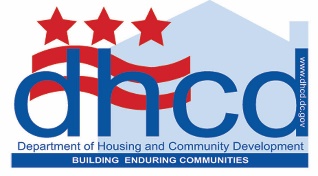 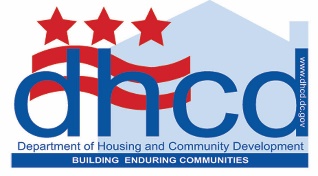 1800 Martin Luther King Jr. Avenue, SE I Washington, DC 20020202-442-7200 I www.dhcd.dc.govPLEASE EXPLAIN ANY ITEMS THAT WERE ANSWERED “NO” ON QUESTIONS 1-20.Mail To:Government of the District of ColumbiaDepartment of Housing and Community Development1800 Martin Luther King Jr. Avenue, SEWashington, DC. 20020Attn: Patricia Godwin, Compliance SpecialistHOME INVESTMENT PARTNERSHIP (HOME)OWNER’S CERTIFICATE OF CONTINUING PROGRAM COMPLIANCEHOME Program Annual Owner Certifications (AOCs) must be completed for each calendar year during the period of affordability and/or when the project has low-income tenants occupying a unit at the project. Failing to complete an AOC by the deadline will result in a notice of noncompliance. HOME INVESTMENT PARTNERSHIP (HOME)OWNER’S CERTIFICATE OF CONTINUING PROGRAM COMPLIANCEHOME Program Annual Owner Certifications (AOCs) must be completed for each calendar year during the period of affordability and/or when the project has low-income tenants occupying a unit at the project. Failing to complete an AOC by the deadline will result in a notice of noncompliance. Certification Dates: January 1,  To:   December 31,   Certification Dates: January 1,  To:   December 31,   Project Name: Project Identification Number:HOME#Project Street Address: Zip Code: Project Street Address: Zip Code: Project Point of Contact (POC):   Project POC Phone:   Project POC Email:  Project POC Fax: Project Point of Contact (POC):   Project POC Phone:   Project POC Email:  Project POC Fax: Pursuant to the HOME Investment Partnerships Act at Title II of the Cranston-Gonzales National Affordable Housing Act as amended, 42 U.S.C. 12701 et seq.  and as required by the Department of Housing and Urban Development (HUD) and the DC Department of Housing and Community Development (DHCD), the under signed Name: Signature:certifies on behalf of the Owner  the following information: Pursuant to the HOME Investment Partnerships Act at Title II of the Cranston-Gonzales National Affordable Housing Act as amended, 42 U.S.C. 12701 et seq.  and as required by the Department of Housing and Urban Development (HUD) and the DC Department of Housing and Community Development (DHCD), the under signed Name: Signature:certifies on behalf of the Owner  the following information: 1.  The owner received an annual certification from each low-Income tenant and documentation to support that certification.      YES    	  NO1.  The owner received an annual certification from each low-Income tenant and documentation to support that certification.      YES    	  NO2.  All units in the project were available for use by the general public.	              YES	                NO2.  All units in the project were available for use by the general public.	              YES	                NO3.  Each low-income unit in the project was rent restricted according to the Land Use Restriction Agreement (LURA).               YES	           	  NO3.  Each low-income unit in the project was rent restricted according to the Land Use Restriction Agreement (LURA).               YES	           	  NO4.  All rents for HOME-assisted units were approved by DHCD before institution and no rents exceed the approved amount.             YES	           	  NO4.  All rents for HOME-assisted units were approved by DHCD before institution and no rents exceed the approved amount.             YES	           	  NO5.  On December 31, 2019, each building and all HOME-assisted units in the project were suitable for occupancy, taking into account local health, safety, building codes, and the Uniform Physical Condition Standards (UPCS) as defined by HUD, and the state or local government entity responsible for building code inspections did not issue a report of a violation for any building or low-income unit in the project. The project met all property standards established by the participating jurisdiction (PJ) to meet the requirements of Section 92.251. All units vacated during the past year were made suitable for occupancy within 30 days of the last move out.                           YES	           	  NO  No units are unsuitable for occupancy because of fire, flood, or mold.Unit inspections by Management are done at least:    Quarterly  Semi-Annually   AnnuallyDate of last full property inspection by owner or management company or agent:     .5.  On December 31, 2019, each building and all HOME-assisted units in the project were suitable for occupancy, taking into account local health, safety, building codes, and the Uniform Physical Condition Standards (UPCS) as defined by HUD, and the state or local government entity responsible for building code inspections did not issue a report of a violation for any building or low-income unit in the project. The project met all property standards established by the participating jurisdiction (PJ) to meet the requirements of Section 92.251. All units vacated during the past year were made suitable for occupancy within 30 days of the last move out.                           YES	           	  NO  No units are unsuitable for occupancy because of fire, flood, or mold.Unit inspections by Management are done at least:    Quarterly  Semi-Annually   AnnuallyDate of last full property inspection by owner or management company or agent:     .6. Did the project receive any citations or notices for violations of local health, safety, or building codes?  YES         NOPlease include all notices issued by state or local government during the reporting period.  Use the clarification section on page 5 to describe the violations and correction status. (DHCD may request copies of local code reports during inspections).6. Did the project receive any citations or notices for violations of local health, safety, or building codes?  YES         NOPlease include all notices issued by state or local government during the reporting period.  Use the clarification section on page 5 to describe the violations and correction status. (DHCD may request copies of local code reports during inspections).7.  The property is in compliance with all applicable Fair Housing and Accessibility regulations and laws and there have been no violations of the Fair Housing Act, DC Human Rights Act of 1977 as amended Section 504 of the Rehabilitation Act of 1973, Americans with Disabilities Act of 1990 (ADA), and Title VI of the Civil Rights Act of 1964 filed against the project within the reporting period.   YES       NOIf no, please clarify and explain on page 5 and attach a copy of documentation. 7.  The property is in compliance with all applicable Fair Housing and Accessibility regulations and laws and there have been no violations of the Fair Housing Act, DC Human Rights Act of 1977 as amended Section 504 of the Rehabilitation Act of 1973, Americans with Disabilities Act of 1990 (ADA), and Title VI of the Civil Rights Act of 1964 filed against the project within the reporting period.   YES       NOIf no, please clarify and explain on page 5 and attach a copy of documentation. 8.  An executed and updated copy of the Affirmative Fair Housing Marketing Plan (AFHMP), if applicable is attached along with all supporting documentation.  Attached    Not Attached All staff at the property has undergone Fair Housing Training in the past 2 years?  YES           NOThe AFHMP includes marketing efforts of accessible units to those with disabilities?    YES    NO Attached are copies of marketing efforts of accessible units to those with disabilities?   YES    NO 8.  An executed and updated copy of the Affirmative Fair Housing Marketing Plan (AFHMP), if applicable is attached along with all supporting documentation.  Attached    Not Attached All staff at the property has undergone Fair Housing Training in the past 2 years?  YES           NOThe AFHMP includes marketing efforts of accessible units to those with disabilities?    YES    NO Attached are copies of marketing efforts of accessible units to those with disabilities?   YES    NO 9.  Have there been any requests for reasonable accommodations or reasonable modifications under the Fair Housing Act or Human Rights of 1977?   YES    NO     If yes, clarify on page 5.  Is there a Waiting List for persons with Disabilities seeking accessible housing?   YES     NO  If yes, please complete the chart below.                                                                              b. Please complete the chart below describing the occupancy of accessible units. 9.  Have there been any requests for reasonable accommodations or reasonable modifications under the Fair Housing Act or Human Rights of 1977?   YES    NO     If yes, clarify on page 5.  Is there a Waiting List for persons with Disabilities seeking accessible housing?   YES     NO  If yes, please complete the chart below.                                                                              b. Please complete the chart below describing the occupancy of accessible units. 10. The property is in compliance with the Violence Against Women Act requirements and all related implementing regulations providing protections for tenants and applicants who are victims of domestic violence, dating violence, sexual assault, and/or stalking.                 YES    	  NODo you have an Emergency Transfer Plan in accordance with VAWA for this project?   YES    NOIf so, please attach a copy of the plan.Have you had any requests for an emergency transfer per VAWA in the last year?   YES    NOIf so, please clarify and explain on page 5, and attach copy of document.10. The property is in compliance with the Violence Against Women Act requirements and all related implementing regulations providing protections for tenants and applicants who are victims of domestic violence, dating violence, sexual assault, and/or stalking.                 YES    	  NODo you have an Emergency Transfer Plan in accordance with VAWA for this project?   YES    NOIf so, please attach a copy of the plan.Have you had any requests for an emergency transfer per VAWA in the last year?   YES    NOIf so, please clarify and explain on page 5, and attach copy of document.11.  Were any fees in addition to rent, charged to the tenants that were not optional?   YES    NO  Example: Water-billing service fees, parking, non-refundable security deposit fees, etc.).11.  Were any fees in addition to rent, charged to the tenants that were not optional?   YES    NO  Example: Water-billing service fees, parking, non-refundable security deposit fees, etc.).12.  When a low income or very low unit in the project became vacant during the year, reasonable attempts were made to rent that unit to tenants having a qualifying income and while the unit was vacant; no units of comparable or smaller size were rented to tenants not having a qualifying income.	                 YES   	  NO12.  When a low income or very low unit in the project became vacant during the year, reasonable attempts were made to rent that unit to tenants having a qualifying income and while the unit was vacant; no units of comparable or smaller size were rented to tenants not having a qualifying income.	                 YES   	  NO13. When a tenant’s income increased (above 60% of the Area Median Income (AMI)) so that the tenant was no longer a low income household, that household’s rent was raised as appropriate according to the Land Use Restriction Agreement (LURA) or other restrictive document and the next available unit of comparable or smaller size in the project was rented to tenants having a qualifying income.                YES   	  NO13. When a tenant’s income increased (above 60% of the Area Median Income (AMI)) so that the tenant was no longer a low income household, that household’s rent was raised as appropriate according to the Land Use Restriction Agreement (LURA) or other restrictive document and the next available unit of comparable or smaller size in the project was rented to tenants having a qualifying income.                YES   	  NO14.  The Owner has not evicted any resident, or refused to renew any lease, except for good cause.                                                                 YES   	  NO14.  The Owner has not evicted any resident, or refused to renew any lease, except for good cause.                                                                 YES   	  NO15. All support services (if any) as proposed in the Formal Application or restricted document(s) (LURA/LURC) are in place.                YES   	  NO15. All support services (if any) as proposed in the Formal Application or restricted document(s) (LURA/LURC) are in place.                YES   	  NO16.  There has been no change in the ownership or management of the property since the completion of the last        Certification of Continuing Program Compliance.                YES   	  NO16.  There has been no change in the ownership or management of the property since the completion of the last        Certification of Continuing Program Compliance.                YES   	  NO17.  Attached is a Building Status Form which includes for each household: unit number, head of household name, number of occupants, bedroom size, anticipated household income, tenant paid rent, unit set-aside, last recertification date and whether subsidy assistance is received. If vacant, list last date unit was occupied by a qualified household.   Attached    Not Attached17.  Attached is a Building Status Form which includes for each household: unit number, head of household name, number of occupants, bedroom size, anticipated household income, tenant paid rent, unit set-aside, last recertification date and whether subsidy assistance is received. If vacant, list last date unit was occupied by a qualified household.   Attached    Not Attached18.  The property has not suffered a casualty loss resulting in the current displacement of tenants.                YES   	  NO18.  The property has not suffered a casualty loss resulting in the current displacement of tenants.                YES   	  NO19.  The owner has not refused to lease a unit to an applicant based solely on their status as a holder of a Section 8 housing voucher (Housing Choice Voucher). If false, please clarify and explain on page 5, and attach copy of document.                YES   	  NO19.  The owner has not refused to lease a unit to an applicant based solely on their status as a holder of a Section 8 housing voucher (Housing Choice Voucher). If false, please clarify and explain on page 5, and attach copy of document.                YES   	  NO20.  Have vacant units been listed on DC Housing Search.org?                  YES   	  NOIf yes, please clarify and explain on page 5, attach a copy of document (advertisement).20.  Have vacant units been listed on DC Housing Search.org?                  YES   	  NOIf yes, please clarify and explain on page 5, attach a copy of document (advertisement).Failure to complete this form in its entirety will result in noncompliance with the HOME Investment Partnerships Act program requirements. In addition, any individual other than an owner or general partner of the project is not permitted to sign this form, unless authorized by the District of Columbia Department of Housing and Community Development (DHCD). Required Annual Submission Documents:HOME Investment Partnerships Act (HOME) Hard Copy: HOME Owner’s Certificate of Continuing Program Compliance (Note: Original signature required, blue ink referred); Electronic: Building Status and Vacancy Report; Attachments 1 and 2, Current History of Project Contacts and Project Specifics; Electronic: Reporting Period Year Utility Allowance Support Documentation; Failure to complete this form in its entirety will result in noncompliance with the HOME Investment Partnerships Act program requirements. In addition, any individual other than an owner or general partner of the project is not permitted to sign this form, unless authorized by the District of Columbia Department of Housing and Community Development (DHCD). Required Annual Submission Documents:HOME Investment Partnerships Act (HOME) Hard Copy: HOME Owner’s Certificate of Continuing Program Compliance (Note: Original signature required, blue ink referred); Electronic: Building Status and Vacancy Report; Attachments 1 and 2, Current History of Project Contacts and Project Specifics; Electronic: Reporting Period Year Utility Allowance Support Documentation; The certification MUST be signed by the Owner or General Partner of record for tax purposesThis certification is for the annual period beginning January 1, 2019 through December 31, 2019.Name:	(Insert Owner – GP Name)Title:  (Insert Title)Signature:	_________________________________________	Date:                                                                (Owner)Signed, sealed and delivered on the day of ___________________, 20  In the presence of: Warning: Section 1001 of Title 18 of the U.S. Code makes it a criminal offense to willfully falsify a material fact or make a false statement in any matter within the jurisdiction of a federal agency.This certification and any attachments are made under penalty of perjury. Failure to complete this form in its entirety will result in noncompliance with program regulations. In addition, any individual other than an owner or general partner of the project is not permitted to sign this form, unless permitted by the state agency, the District of Columbia Department of Housing & Community Development (DHCD).The certification MUST be signed by the Owner or General Partner of record for tax purposesThis certification is for the annual period beginning January 1, 2019 through December 31, 2019.Name:	(Insert Owner – GP Name)Title:  (Insert Title)Signature:	_________________________________________	Date:                                                                (Owner)Signed, sealed and delivered on the day of ___________________, 20  In the presence of: Warning: Section 1001 of Title 18 of the U.S. Code makes it a criminal offense to willfully falsify a material fact or make a false statement in any matter within the jurisdiction of a federal agency.This certification and any attachments are made under penalty of perjury. Failure to complete this form in its entirety will result in noncompliance with program regulations. In addition, any individual other than an owner or general partner of the project is not permitted to sign this form, unless permitted by the state agency, the District of Columbia Department of Housing & Community Development (DHCD).Question #Explanation